CSL3401	Data Structures Lab						L-T-P-Cr: 0-0-3-1Pre-requisites: Basic knowledge of C/C++ Programming Language.Objectives:To implement linear and non-linear data structuresTo implement the different operations of search treesTo implement graph traversal algorithmsTo implement various searching and sorting algorithmsCourse Outcomes:At the end of the course, a student should have:List of ProgramsWrite a program to search an element in a 1-D array using Linear Search and Binary Search.Write a program to find the maximum & minimum number from an array of size 10.Write a program to insert an element and delete an element at specified positions in an array.Write a program to input 10 numbers in an array and print the sum of only those whose tenth place digit is divisible by 5.Write a program to add, subtract and multiply two 2*2 matrices.Write a program to input a matrix of 3*3 order and print the sum of its diagonal elements from left to right and right to left.Write a program to input a line of text and count the number of vowels, consonants, characters, words and spaces.Write a program to create a singly linked list of integers. Add an integer and delete an integer from the list and display the contents on the screen.Write a program to create a doubly linked list of integers. Add an integer and delete an integer from the list and display the contents on the screen.Write a program to reverse only the first N elements of a linked list.Write a program to implement stack using Array with PUSH, POP, and TRAVERSE operations.Mini project allocationWrite a program to implement stack using Linked List.Write a program to convert infix notation to postfix notation using stack.Write a program to implement multiple stacks using a single array.Write a program to implement expression tree using stack and its inorder, preorder, and postorder traversals.Write a program to implement Queue data structure using array and linked list.Write a program to insert, delete and display the Queue.Write a program to implement Linear Search and Binary Search.Write a program to implement Insertion sort and Quick sort.Write a program to implement Sparse MatrixCourse instructor can add experiments to the above list and/or modify some of the experiments in the above list depending upon course contents covered and examples used in the corresponding theoretical course. 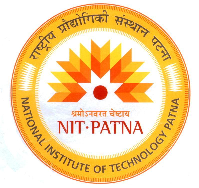 DEPARTMENT OF COMPUTER SCIENCE & ENGINEERINGNATIONAL INSTITUTE OF TECHNOLOGY PATNA Ashok Raj Path,  800 005 (Bihar),      Phone No.: 0612 – 2372715, 2370419, 2370843, 2371929, 2371930, 2371715 Fax – 0612- 2670631 Website: www.nitp.ac.inSl. No.OutcomeMapping to POsBecome proficient in implementing basic data structures such as arrays and linked list.PO2, PO1Learnt programs to demonstrate fundamental algorithmic problems including Tree Traversals, Graph traversals, and shortest paths.PO2, PO1Learnt programs to demonstrate the implementation of various operations on stack and queuePO2, PO3understood how to use various searching and sorting algorithms.PO2, PO3become eligible in implementing projects requiring the implementation of the above data structures.PO1, PO3, PO7